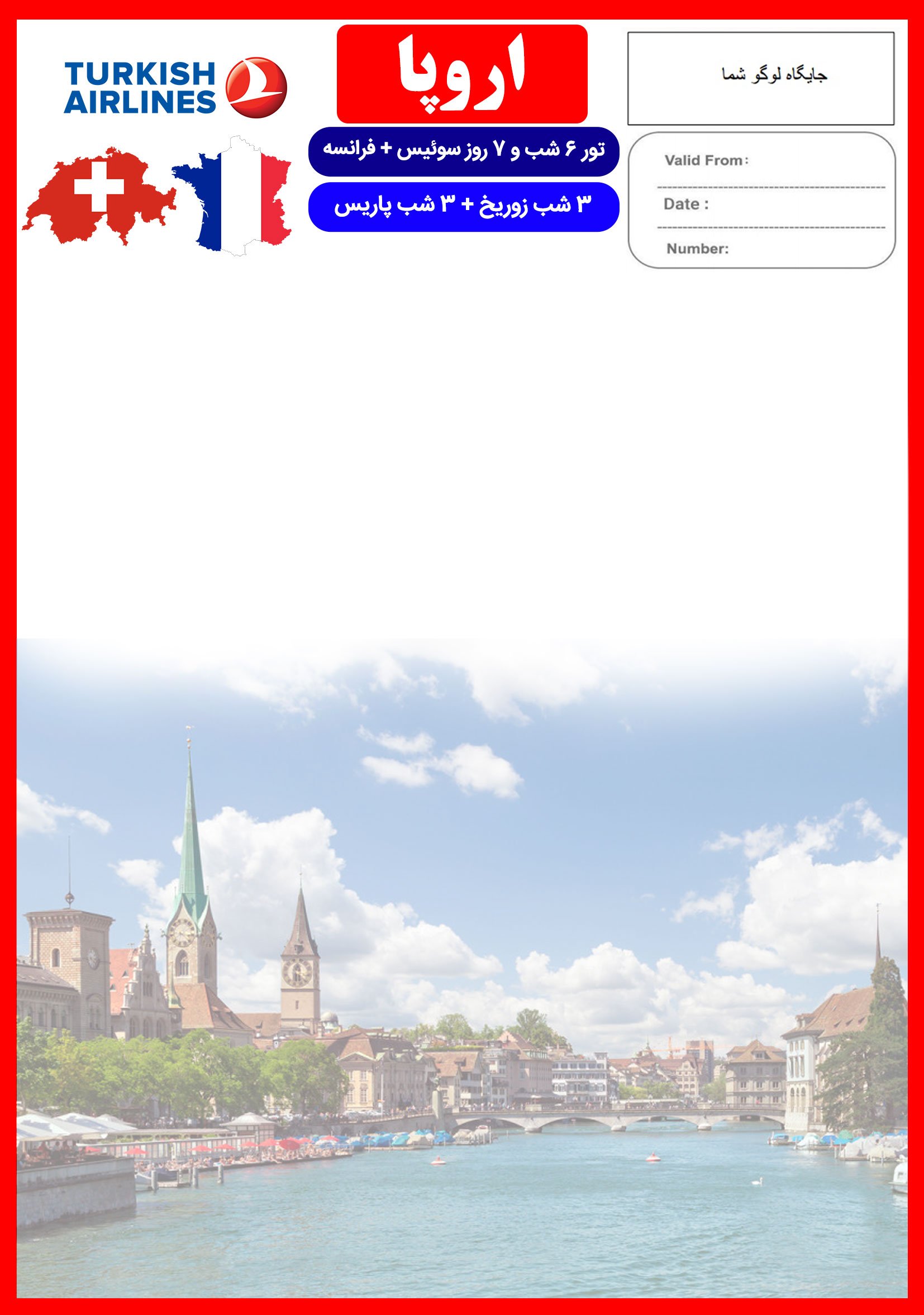 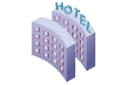 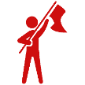 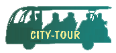 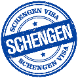 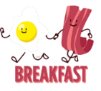 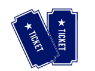 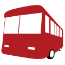 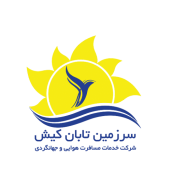 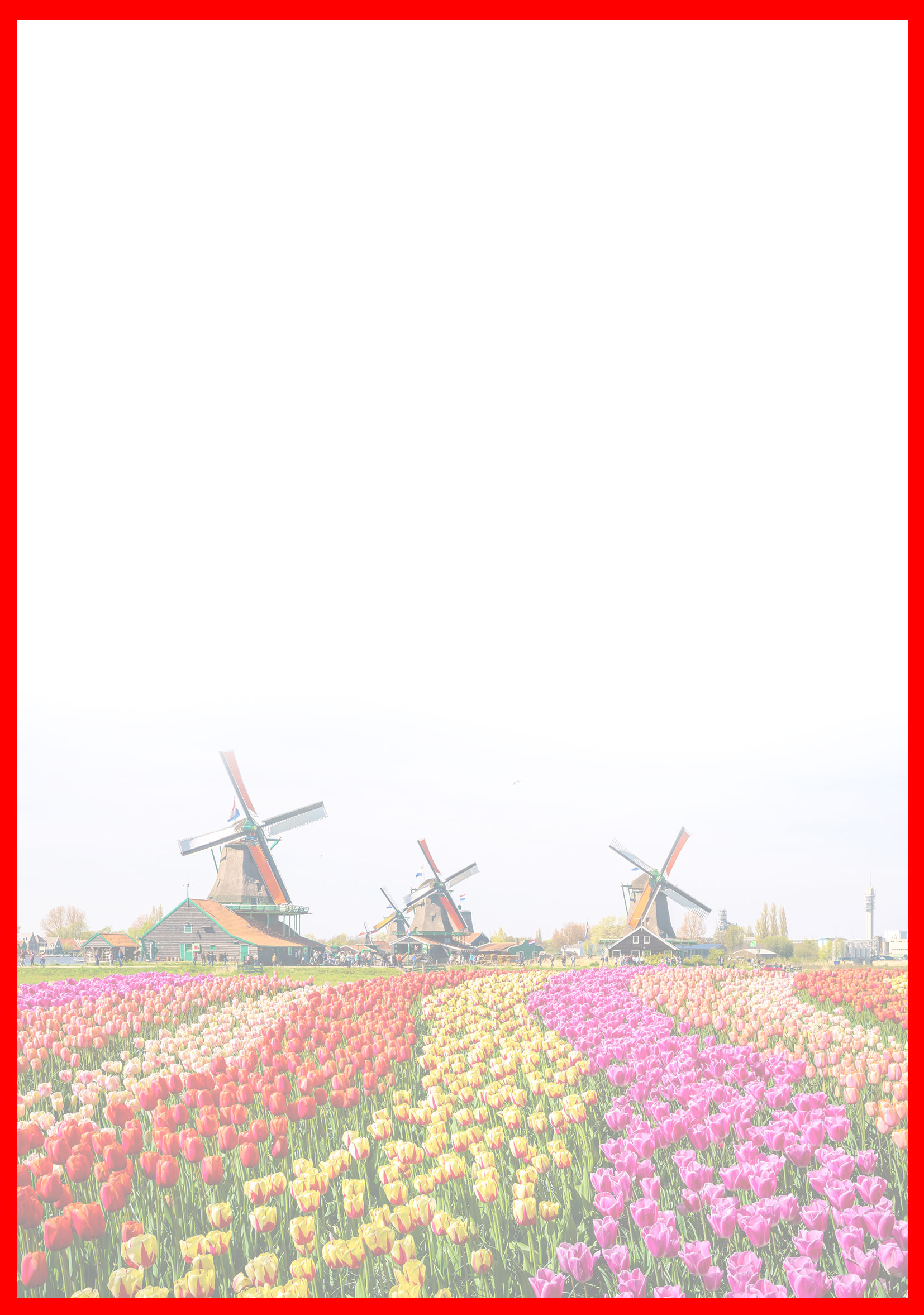 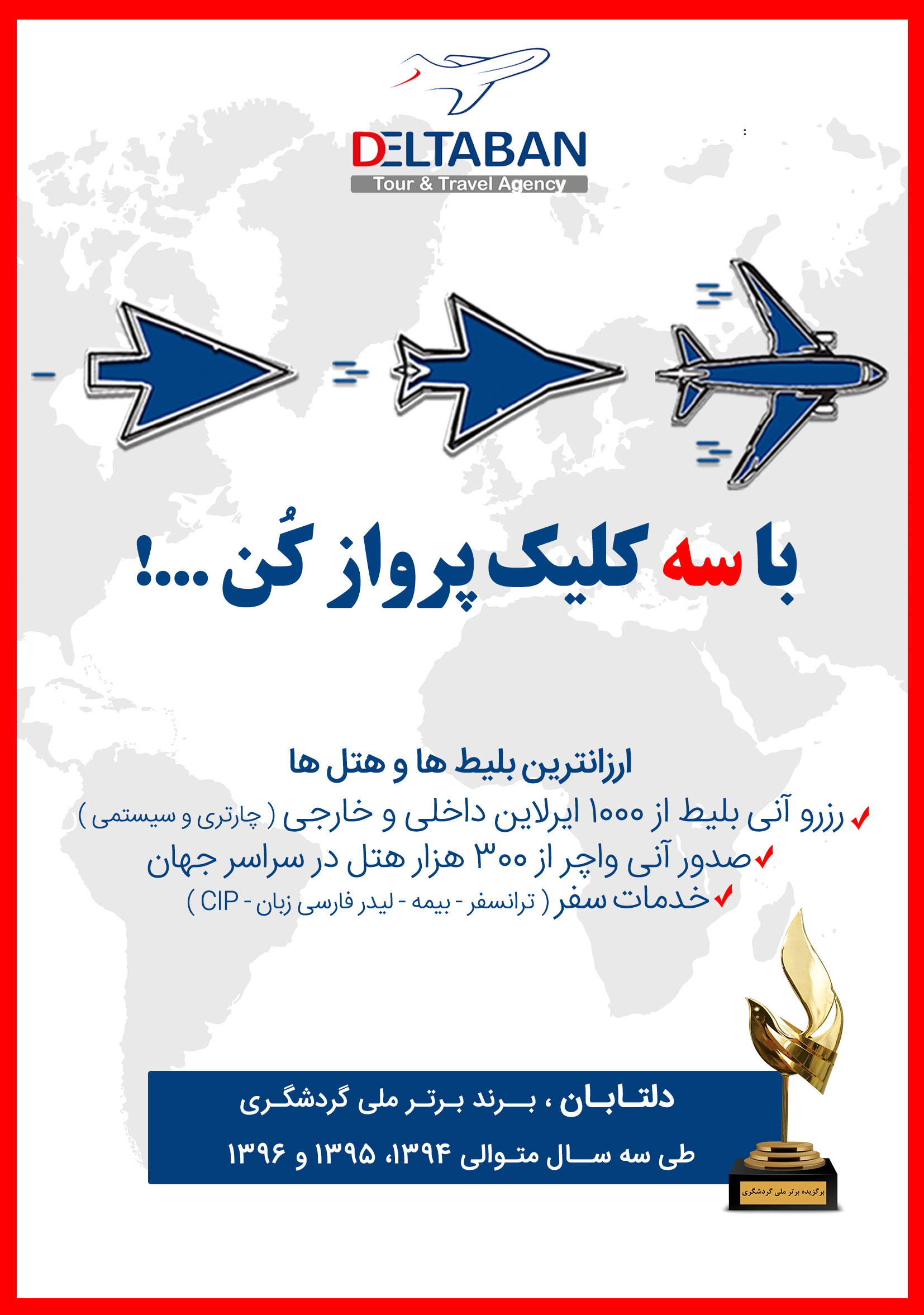 هتلدرجهشهرتعدادشبنفر در اتاق دو تخته (نفر اضافه)نفر در اتاق یک تختهکودک با تخت (12-4 سال)کودک بی تخت (4-2 سال)نوزادSwissotel or similarSofitel La Defense or similar4*زوریخ پاریس3 شب3 شب1.590 یورو+نرخ پرواز2.190 یورو+نرخ پرواز1.290 یورو+نرخ پرواز890 یورو+نرخ پرواز290 یورو+نرخ پروازروز اول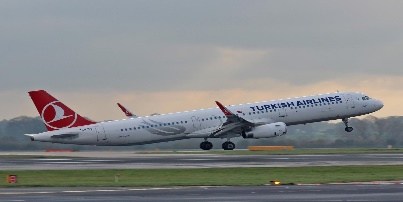 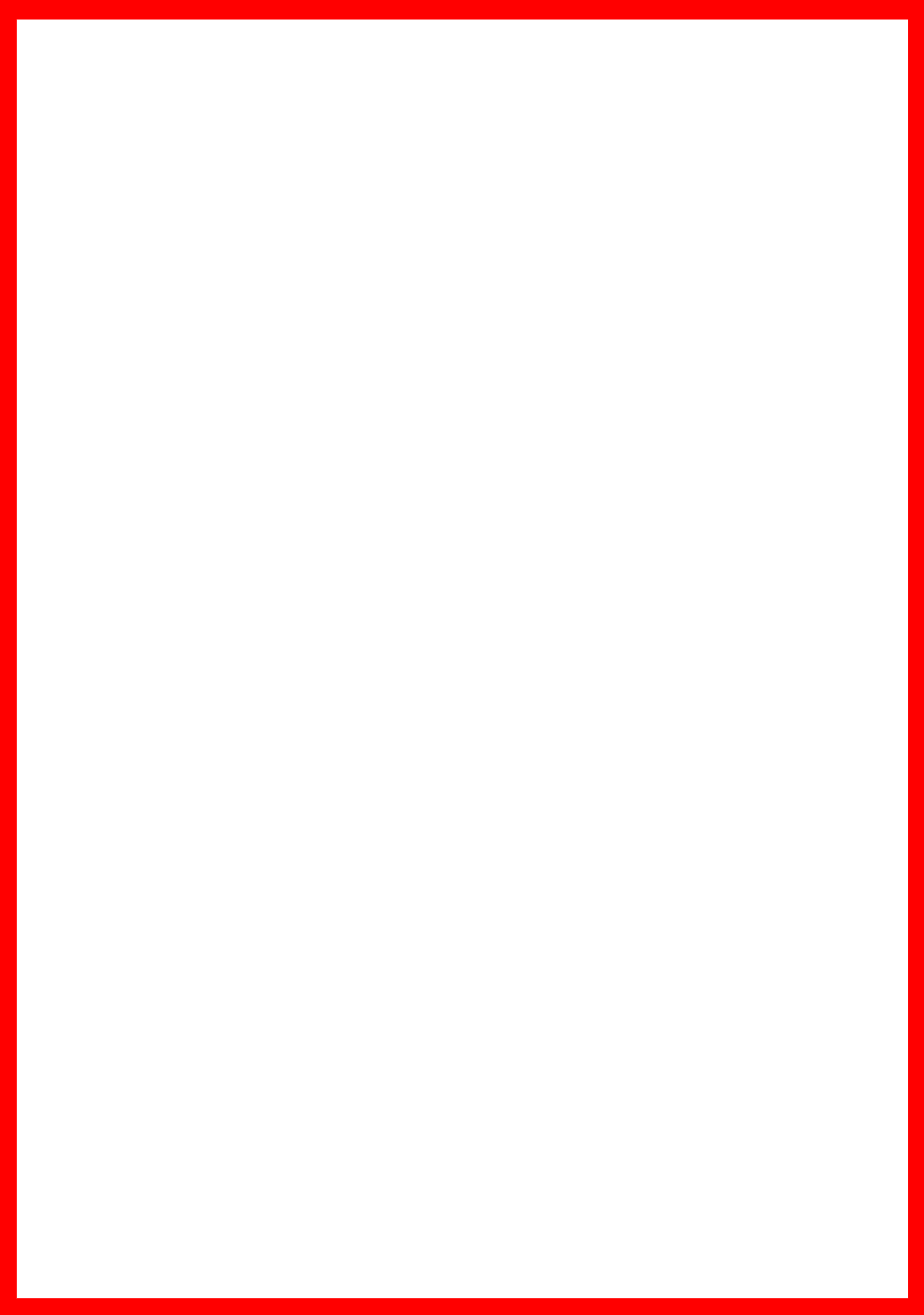 روز دوم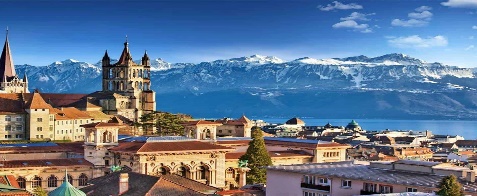 روز سوم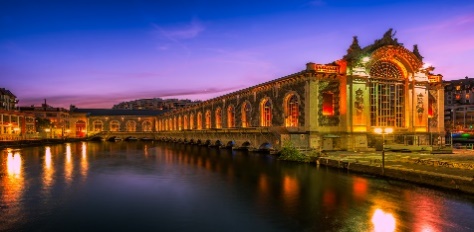 روز چهارم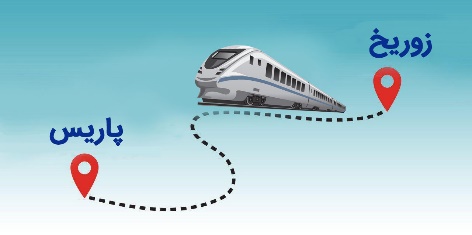 روز پنجم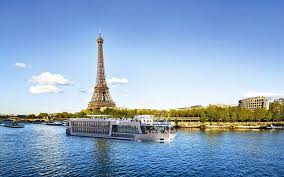 روز ششم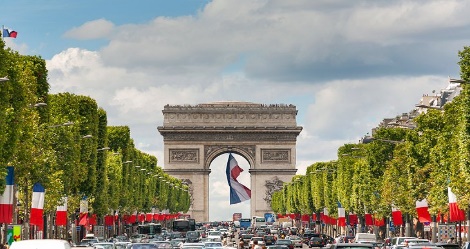 روز هفتم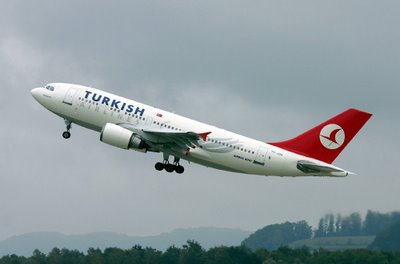 